                Frivillighuset i Hedensted 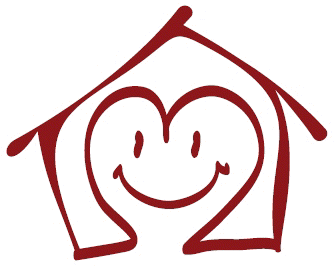 Referant Per HolkDer er holdt møde i Brugerrådet tirsdag, den 25. januar 2022 kl. 15 i Frivillighuset, Østerbrogade 21B, Hedensted.Der er holdt møde i Brugerrådet tirsdag, den 25. januar 2022 kl. 15 i Frivillighuset, Østerbrogade 21B, Hedensted.Fraværende: IngenFraværende: IngenDagsorden:Dagsorden:1. Godkendelse af dagsorden.Godkendt2. Godkendelse af referat af møde    den 25.oktober 2021.Godkendt3. Booking og Nøgler.    Bookingoversigt for oktober    kvartal 2021.    Orientering fra ny nøgleansvarlig     - herunder oversigt over evt.    ledige skabe.I 2021 havde 17 foreninger mod 22 i 2020 booket.Oversigten er nok ikke helt korrekt på grund af Corona en.Ruth og Ragnhild undrede sig over at der var personer, der ikke var bosat i kommunen der havde nøgle til huset.   Det skyldes at det er foreningen, der er nøgleansvarlig, og de bestemmer hvem der skal have nøglen.Der er 2 ledige skabe. Home-Start får det ene. Kommune har godkendt Linedans til at bruge huset. Det er Udvalget utilfreds med. Karen tager det op med Berit Schmidt Hansen.4. Corona.   På grund af tiltagende Corona   genindføres Corona pas + mund-   bind.   Frivillighuset er igen lukket for   aktiviteter fra 19.12.21 – 05.01.22.Det er overstået i denne omgang.5. Rengøring.     På grund af nedlukningen har rengø-    ringen igen været sat i bero     19.12.21 – 05.01.2022    Samarbejdet mellem Udvalget og Rengøringsfirmaet fungére godt.6. Budget og regnskab.    Budget- og regnskabsoversigt    udleveres på mødet.Ove udleverede regnskaber, som er godkendt af revisoren.7. § - 18 ansøgning.    Der er for år 2022 bevilget kr.441.400     i § 18-tilskud til Frivillighusets drift.Beløbet er nedsat p.gr. af coronaen.Udgifterne i 2021 har ikke været så store som forudset.8.  Inventar.     Behandling af inventarønsker fra     møde den 25.10.21 til følgende:     1. Stige til udskiftning af lysstofrør?     2. Ændring vedr. nuværende         mikrofoner? Sat på pause. Finder en anden løsning.Hans har talt med Jørgen ? om en mikrofon på midt på bordet. Men det dur ikke.Hans taler med Jørgen om teleslyngeI stedet for lokale A.9.  Dagrenovation + indkørsel.     A. Ændring af dagrenovations-         ordning i 2021.     B. Problemer med indkørselsforhold         til Frivillighuset.     Der vedlægges korrespondance med     ejer Jakob Lejland.Problemerne med affaldsbeholderen er løst. De bliver hentet ved fordørenog sættes der igen efter tømning.Talt om problemer med indkørslen mellem de 2 huse. Hvad kan vi gøre?Afventer en god løsning.10. Henvendelse om evt. ny lejer?      Der vedlægges skrivelse fra Jakob      Lejland om mulighed for evt. ekstra      lejer i et af vores lokaler?Nej tak. Det kan kun give problemer.11. Oprydning i depot.     Den 6.11.21 sendt orienterings-     skrivelse til brugerne vedrørende     oprydning i depot. Hvor langt er vi?Hans har ryddet op.Jakobs ting pakkes i en kasse og sættes på øverste hylde.12. Årsmøde 2022.     Dato for årsmøde:     På valg:     Kirsten Jepsen - villig til genvalg     Karen Munk     - ikke genvalg     Per Holk          - ikke genvalg ?     Anne Lauritsen - ikke genvalg      Suppleanter:     Ragnhild Hansen-villig til genvalg     Ruth Bøjlesen    - villig til genvalg     Forslag til nye brugerråds-            medlemmer drøftes!     Kasserer:   Ove Gundersen?       Revisor:     Bente Nielsen?         Ordstyrer:   Jørgen Tønnes?     Registrering af deltagere:      Forplejning:     Årsberetning:     Forslag til indbydelse og dagsorden     udleveres på mødet.      Annoncer i Hedensted Avis og     Tørring Folkeblad.          Mandag, den 28.02.22 kl. 19.00JANEJNEJNEJJAJAVILLIGVILLIGVILLIGPerElsebeth: Boller, lagkage, småkagerKaren MunkKaren Munk: Tilsendes inden møde til medlemmer. Dagsorden på bordeneKaren Munk. Onsdag 8/213. Eventuelt.Undervejs: Der blev talt meget om alarm og ikke låste døre.Der laves en ny vejledning, som udsendes.14. Næste møde.Årsmøde den 28.02.2022 kl. 19.00.